
SMART GoalsPLEASE NOTE: This form works best if you CLICK to go to each field vs. using the “tab” key.  Also, when typing in a sentence or paragraph, the field will adjust itself accordingly.Employee InformationAdd your goals to the following document using the SMART process.  SMART stands for Specific, Measurable, Achievable, Relevant and Time-Bound.  It is expected that each employee has at least three professional and achievable goals set for each calendar year.
Professional Goal 1:Professional Goal 2:Professional Goal 3:Professional Goal 4:Professional Goal 5:SignaturesEmployee should sign the SMART Goals Form following the review with the Manager. The employee’s signature acknowledges receipt of the agreed upon goals for the upcoming evaluation year. Manager: _____________________________________________________________________ Date: Employee: ____________________________________________________________________  Date: 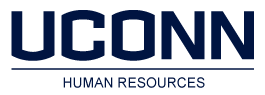 9 Walters Avenue, Unit 5075Storrs, CT 06029-5075Telephone: (860) 486-3034Fax: (860) 486-3160Employee Name (Last, First): 	Employee #: Department: Title: Performance Period: Manager Name: Date: SPECIFICWhat goal are you trying to accomplish and why?MEASURABLEHow will you know you have achieved your goal?ATTAINABLEWhat actions will you put in place to ensure you achieve this goal?RELEVANTHow does this goal align with your role?TIME-BASEDWhat is the timeline for achieving this goal?SPECIFICWhat goal are you trying to accomplish and why?MEASURABLEHow will you know you have achieved your goal?ATTAINABLEWhat actions will you put in place to ensure you achieve this goal?RELEVANTHow does this goal align with your role?TIME-BASEDWhat is the timeline for achieving this goal?SPECIFICWhat goal are you trying to accomplish and why?MEASURABLEHow will you know you have achieved your goal?ATTAINABLEWhat actions will you put in place to ensure you achieve this goal?RELEVANTHow does this goal align with your role?TIME-BASEDWhat is the timeline for achieving this goal?SPECIFICWhat goal are you trying to accomplish and why?MEASURABLEHow will you know you have achieved your goal?ATTAINABLEWhat actions will you put in place to ensure you achieve this goal?RELEVANTHow does this goal align with your role?TIME-BASEDWhat is the timeline for achieving this goal?SPECIFICWhat goal are you trying to accomplish and why?MEASURABLEHow will you know you have achieved your goal?ATTAINABLEWhat actions will you put in place to ensure you achieve this goal?RELEVANTHow does this goal align with your role?TIME-BASEDWhat is the timeline for achieving this goal?